中国共产主义青年团南宁学院委员会文件 校团字〔2019〕70号                          ★    关于举办南宁学院第七届学生社团文化艺术节的通知各二级学院团委，各学生组织、学生社团：为深入学习贯彻习近平总书记的系列讲话精神，积极落实我校学风建设的重要要求，培养德智体美劳全面发展高素质应用型人才，同时为了凝心聚力，以积极向上的精神风貌迎接本科教学工作合格评估，凸显我校第二课堂活动与第一课堂的深度融合，展示我校学生社团的魅力与风采，经校团委研究决定，举办南宁学院第七届学生社团文化艺术节，具体事宜通知如下：一、活动主题    多彩社团·跃动南院    二、组织机构    主办：共青团南宁学院委员会承办：南宁学院学生社团联合会    协办：南宁学院各学生社团    为了使各项工作顺利进行，成立南宁学院第七届学生社团文化艺术节组委会顾问：李志    工作指导：尤兆智 策划组：刘婷婷、徐溶莲、韩俊良、黄健执行组：韦美妹、赵花春、廖柳枝、王文波、赖燕玲、梁小玲、陆怡丽、各社团会长组委会办公室：南宁学院学生社团联合会办公室（活动中心201室）     三、活动对象全体在校生四、活动内容及日程安排本届学生社团文化艺术节活动内容涵盖学风建设类、文艺体育类、科技创新类、社会公益类、其他类等五大类学生社团活动（具体见附件1）。主要活动包括：（一）开幕式时间：10月26日上午9:30，地点：六栋学生宿舍旁广场。（二）南宁学院第七届学生社团文化艺术节之第六届主持人大赛（方案详见附件2）时间：11月1日—11月16日，地点:图书馆报告厅。（三）南宁学院第七届学生社团文化艺术节之第五届学生社团集体舞大赛（方案详见附件3）时间：11月23日上午9:30，地点：体育馆内。（四）各学生社团申报项目活动时间：10月26日—11月30日，地点：待定（五）闭幕式时间：11月30日晚上19:30，地点：演艺中心。五、活动要求（一）突出特色，精心组织。各学生社团要高度重视，精心组织，严格按照通知的要求，成立相应的筹备小组，根据活动的主题，结合社团特色与我校本科教学工作合格评估相关要求制定活动实施方案，各社团至少召开1次迎评动员会议、开展1项迎评主题活动，各社团可单独、联合开展活动，在各社团中营造我为评估做贡献的良好氛围。并将社团活动申报书于2019年10月27日之前交至社联办公室（活动中心201室）。    （二）丰富形式，注重宣传。南宁学院第七届学生社团文化艺术节举办期间，各学生社团要积极发动社团会员广泛参与到各项活动中来，充分利用“小晒同学”、板报、横幅、广播、LED、微信公众平台、易班、微博、贴吧等媒介，加强对本届艺术节的宣传，营造良好的校园文化氛围。    （三）总结经验，打造精品。    为了规范做好南宁学院第七届学生社团文化艺术节的各项宣传工作，力求达到统一、美观的宣传效果，请各学生社团在设计、印制活动宣传资料时，必须标明“南宁学院第七届学生社团文化艺术节之（各活动项目名称）”、主办单位等字样。请各学生社团将开展活动的有关情况和成果展示（均为电子版，具体要求详见附件4）、活动获奖名单等材料整理归档（详见附件5）于活动结束一周内报送组委会办公室（学生活动中心201室）。电子档报送邮箱：1247712514@qq.com,以上各项材料将作为星级学生社团评比的重要依据。联系人：赵花春 联系电话：18278669525附件：1.南宁学院第七届学生社团文化艺术节活动统计表2.南宁学院第七届学生社团文化艺术节之第六届主持人大赛方案3. 南宁学院第七届学生社团文化艺术节之第五届学生社团集体舞大赛方案4.南宁学院第七届学生社团文化艺术节活动总结材料一览表5.南宁学院第七届学生社团文化艺术节之**（社团）活动获奖学生名单汇总表                                  共青团南宁学院委员会                                         2019年10月25日附件1南宁学院第七届学生社团文化艺术节活动统计表附件2南宁学院第七届学生社团文化艺术节之第六届主持人大赛方案为庆祝新中国成立70周年，深入贯彻落实习近平总书记的系列讲话精神，积极推进我校“三节两工程”的开展，培育和践行社会主义核心价值观，发掘大学生口头表达能力、随机应变能力，锻炼实践能力，发挥自身特长，展现我校学子青春、热情、富有活力的风采，同时为了迎接学校本科教学合格评估，营造良好的校园氛围，经校团委研究决定，在南宁学院第七届学生社团文化艺术节期间于2019年11月举办第六届主持人大赛，具体方案如下：一、主办、承办、协办单位主办：共青团南宁学院委员会承办：南宁学院学生社团联合会协办：南宁学院演讲与口才协会      南宁学院大学生艺术团主持人队二、大赛主题魅力主持，为梦发声。三、参赛对象南宁学院全体在校学生四、具体时间安排（一）报名时间：10月27日-29日报名地点：（线下）六栋小广场，（线上）链接报名。（二）初赛（时间：2019年11月1日-11月2日，地点：活动中心103）1.第一环节：自我介绍并发表宣言；2.第二环节：根据大赛主办方提供的诵读篇目（附件2-2），自选一篇（或节选）进行诵读，限时3分钟。打分方式：六位评委以举牌投票（6个牌子通过；5-4个牌子待定）。初赛筛选出30名普通话较标准，感情抒发较好，舞台整体表现较佳的选手进入复赛。（三）复赛（时间：2019年11月8 日，地点：敷文园D104）第一环节：选手自由选择主题与风格进行自我介绍、模拟主持2分钟；第二环节：以“我们都是追梦人”为主题展开进行3分钟以内的脱稿演讲或故事分享；评分准则：评委根据选手的总体表现对第一、第二环节进行现场评分。每个选手的比赛总成绩，按评委的打分去掉一个最高分，去掉一个最低分，取平均分作为最终成绩，最终选出12名选手进入决赛。（四）决赛（时间：2019年11月16日，地点：图书馆报告厅）第一环节：时事播报。选手通过了解新中国成立70周年来做出伟大贡献的人物事迹或者70年来取得的成就，进行时事新闻报道，形式任选，限时2-3分钟；第二环节：旅游风向标。选手提前一天抽取题目，对南宁不孤湖3A景区进行景点介绍，形式任选，限时2-3分钟的。评委根据选手的总体表现以及现场支持率，进行现场评分。总分为100分。每个选手的比赛总成绩，按评委的打分去掉一个最高分，去掉一个最低分，取平均分作为最终成绩。五、奖项设置（一）冠军一名、亚军一名、季军一名。（二）最佳人气奖一名、最佳口才奖一名、最佳台风奖一名。（三）优秀主持人奖若干名。六、有关注意事项（一）大赛将聘请专业评委组成评委团，按照公开、公平、公正的原则进行现场打分。（二）参赛选手比赛用的服装、化妆品、伴奏音乐等自备。（三）各二级学院团委积极宣传，推荐优秀选手参赛，同时以学院为单位推荐3～5名同学参赛。（四）大赛决赛当晚请各二级学院团委为进入决赛的选手组织30名亲友团到场为其加油助威，同时协助校团委做好本次大赛的宣传工作。（五）大赛联系人：王文波 联系方式：18376706656   QQ: 2914156153未尽事宜，另行通知。附件：南宁学院第七届学生社团文化艺术节之第六届主持人大赛报名表南宁学院第六届主持人大赛规定篇目目录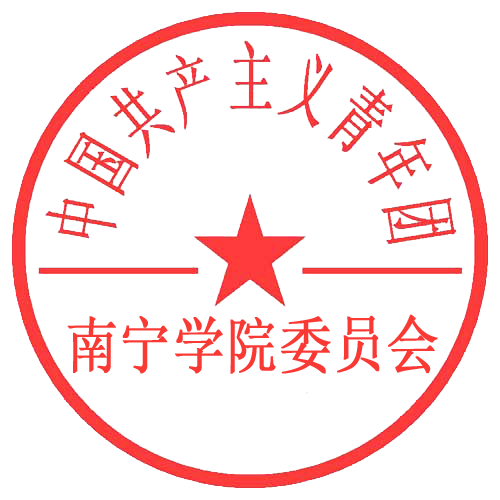 共青团南宁学院委员会                                    2019年10月25日附件2-1：南宁学院第七届学生社团文化艺术节之第六届主持人大赛报名表附件2-2：南宁学院第六届主持人大赛规定篇目目录附件3南宁学院第七届学生社团文化艺术节之第五届学生社团集体舞大赛方案为丰富校园文化生活，构建和谐校园，响应团中央“走下网络，走出宿舍，走向操场”主题群众性体育锻炼活动的号召，使学生在“德智体美劳”方面全面发展，同时加强学生社团凝聚力，展示我校学生社团的独特魅力和社团会员的青春风采，经校团委研究决定,举办南宁学院第七届学生社团文化艺术节之第五届社团集体舞大赛，具体方案如下：一、活动主题多彩社团·跃动南院二、主办、承办单位    主办：共青团南宁学院委员会承办：南宁学院学生社团联合会三、参与对象    各学生社团四、工作安排及要求（一）报名1.时间：10月17日-22日；2.地点：学生活动中心201室3.以社团为单位填写《南宁学院第七届学生社团文化艺术节之第五届学生社团集体舞大赛报名表》（详见附件3-1）。    （二）比赛1.时间：11月23日上午9：30；2.地点：体育馆内3.要求：作品内容要求积极健康向上，能够展现当代大学生的风采和活力，作品时间要求在4分钟以内；比赛演出服装、CD伴奏音乐自备；每支参赛队伍30～40人；每个学生社团必须派代表参加，可以本社团出一支参赛队伍，也可以与其他社团组队参赛。五、评分细则注：若参赛队伍的人数多于或少于规定的人数，则会在总分进行相应的扣分；（多于或少于规定人数2人以内扣3分；多于或少于4人以内扣5分；多于或少于5人以上的扣7分）。六、奖项设置（一）团队奖：1、一等奖一名、二等奖两名、三等奖三名。2、最佳创意奖、最佳精神面貌奖各一名。（二）个人奖：1、“优秀个人”奖项若干名。七、大赛联系人韦文王  联系方式：14736274443   QQ: 2315670854未尽事宜，另行通知。附件：南宁学院第七届学生社团文化艺术节之第五届学生社团集体舞大赛报名表 共青团南宁学院委员会                                   2019年10月25日 附件3-1：南宁学院第七届学生社团文化艺术节之第五届学生社团集体舞大赛报名表附件42019年南宁学院第七届学生社团文化艺术节活动总结材料一览表附件5序号活动类型活动名称承办社团活动时间备注1学风建设类2学风建设类3学风建设类4文艺体育类5文艺体育类6文艺体育类7文艺体育类8文艺体育类9科技创新类10科技创新类11科技创新类12科技创新类13社会公益类14社会公益类15社会公益类16社会公益类17其他类18其他类19其他类姓    名出生日期照片籍    贯政治面貌照片性    别民    族照片Q   Q手机号码学    院专业年级座 右 铭爱好特长参赛宣言（100字以内）序号作品名称1梁启超《少年中国说》2鲁迅《狂人日记》3鲁迅《在酒楼上》4鲁迅《阿Q正传》5鲁迅《铸剑》6鲁迅《死火》7鲁迅《秋夜》8郭沫若《太阳礼赞》9郭沫若《夜步十里松原》10郭沫若《瓶·春莺曲》11巴金《爱尔克的灯光》12冰心《春水》（五“一道小河”、一〇五“造物者——”）13李金发《弃妇》14徐志摩《我不知道风——》15徐志摩《云游》16闻一多《死水》17闻一多《忆菊》18闻一多《静夜》19闻一多《发现》20冯至《什么能从我们身上脱落》21冯至《我们听着狂风里的暴雨》22戴望舒《寻梦者》23戴望舒《乐园鸟》24戴望舒《我用残损的手掌》25艾青《手推车》26艾青《我爱这土地》27艾青《黎明的通知》28艾青《雪落在中国的土地上》29艾青《鱼化石》30吴伯箫《马》31臧克家《难民》32朱自清《匆匆》33老舍《想北平》34何其芳《独语》35何其芳《一夜的工作》36何其芳《生活是多么广阔》37何其芳《回答》38钱锺书《说笑》39毛泽东《为人民服务》40毛泽东《沁园春·雪》41毛泽东《渔家傲·反第一次大围剿》42毛泽东《忆秦娥·娄山关》43毛泽东《七律·长征》44毛泽东《七律·人民解放军占领南京》45毛泽东《贺新郎·别友》46毛泽东《西江月·井冈山》47陈毅《延安宝塔歌》48穆旦《赞美》49穆旦《冬》50穆旦《智慧之歌》51陆蠡《囚绿记》52茹志鹃《百合花》53蔡其矫《川江号子》54蔡其矫《雾中汉水》55邵燕祥《地球对着火星说》56李健吾《雨中登泰山》57痖弦《红玉米》58林庚《新秋之歌》59食指《这是四点零八分的北京》60余光中《白玉苦瓜》61余光中《布谷》62洛夫《边界望乡》63北岛《回答》64舒婷《致橡树》65舒婷《四月的黄昏》66舒婷《神女峰》67绿原《仰望瀑布》68秋瑾《黄海舟中日人索句并见日俄战争地图》69鲁迅《影的告别》70鲁迅《春末闲谈》71鲁迅《灯下漫笔》72鲁迅《野草题辞》73鲁迅《自嘲》（“运交华盖欲何求”）74叶圣陶《没有秋虫的地方》75朱湘《采莲曲》76郭沫若《凤凰涅槃》77郭沫若《炉中煤——眷恋祖国的情绪》78戴望舒《雨巷》79徐志摩《再别康桥》80徐志摩《雪花的快乐》81冰心《往事》（其二之八）（“是除夜的酒后”）82冰心《山中杂记之七》（“白发的老医生对我说”）83何其芳《预言》84何其芳《我为少男少女们歌唱》85卞之琳《白螺壳》86陈梦家《再看见你》87艾青《大堰河——我的保姆》88臧克家《春鸟》89蔡其矫《祈求》90穆旦《春》（“绿色的火焰在草上摇曳”）91穆旦《在寒冷的腊月的夜里》92阿垅《纤夫》93毛泽东《论持久战》94毛泽东《沁园春·长沙》95毛泽东《卜算子·咏梅》96毛泽东《采桑子·重阳》97毛泽东《念奴娇·昆仑》98毛泽东《水调歌头·重上井冈山》99毛泽东《清平乐·六盘山》100毛泽东《如梦令·元旦》101陈毅《梅岭三章》102贺敬之《回延安》103食指《相信未来》104余光中《乡愁》105舒婷《祖国啊，我亲爱的祖国》106海子《面朝大海，春暖花开》107海子《春天，十个海子》108于坚《感谢父亲》109韩东《山民》110韩东《温柔的部分》111西川《在哈尔盖仰望星空》112西川《午夜的钢琴曲》113贾平凹《秦腔》考评内容考评标准备注1、特色分（20分）进退场、服装造型符合表演形式，舞蹈新颖，能展现本社团特色；注：（进场拖拉不整齐扣0～3分；服装不统一扣1分；节目不新颖、不能体现出本社团特色扣0～2分）2、整齐分（35 分）动作整齐、优美、符合音乐节拍、衔接自然、队形变化整齐度，舞蹈整体编排具有合理性、连贯性、完整性；注：（表演动作和队形变换不整齐扣0～4分；舞蹈衔接不连贯、节拍不合扣0～3分；舞蹈不完整扣0～2分）3、技术分（20分）动作的正确、到位、力度、难度等；注：（队员出现忘记动作的现象、动作不到位等扣0～3分；整体舞蹈动作简单、力度不够等扣0～3分）4、欣赏分（15分）欣赏分：精神饱满、动作的韵律感和节奏感，体现动感美，表演者表演过程中流露出一种良好的艺术气质，营造出一个良好的舞台效果；注：（队员精神状态不佳，态度消沉扣0～2分；动作缺乏动感，节奏感扣0～2分；现场氛围效果不明显扣0～2分）5、风采分（10分）舞蹈表演具有当代激情，抒发健康情怀，能够展现社团精神及大学生风采。注：（作品没有营造出青春活力，积极向上的氛围扣0～3分）节目名称节目时长参赛队名参赛人数选送社团负责人联系方式电话电话QQQQQQQQ序号队员姓名学院班级学院班级所属社团所属社团备注材料名称数量要求活动总结1篇主要反映社团活动开展情况、参与规模、主要做法及成效。活动图片10张1.照片以JPEG格式保存在文件夹中，文件夹命名为“社团+照片”。2.要求照片比较清晰，分辨率在1280×960以上，只需电子版，每张图片应有相应解释说明。3.照片能直观反映活动内容, 能够突出社团旗帜或标识、突出活动情况（注意:活动照片要有代表意义，合影只需一张），不接受个人照、风景照、实物照以及与社团活动毫无关系的照片。活动心得体会3-5篇参与社团活动的会员写心得体会（200字内，上交电子档）。媒体报道情况1-2篇通过微信公众平台（学校官微、学生社团联合会）、易班、微博等，请简要写出媒体报道情况，并附上媒体报道链接，格式统一为“媒体名称+新闻报道名称+新闻链接”。南宁学院第七届学生社团文化艺术节之 **活动获奖学生名单汇总表南宁学院第七届学生社团文化艺术节之 **活动获奖学生名单汇总表南宁学院第七届学生社团文化艺术节之 **活动获奖学生名单汇总表南宁学院第七届学生社团文化艺术节之 **活动获奖学生名单汇总表南宁学院第七届学生社团文化艺术节之 **活动获奖学生名单汇总表南宁学院第七届学生社团文化艺术节之 **活动获奖学生名单汇总表南宁学院第七届学生社团文化艺术节之 **活动获奖学生名单汇总表南宁学院第七届学生社团文化艺术节之 **活动获奖学生名单汇总表序号奖项名称名次姓名学院班级所属社团备注